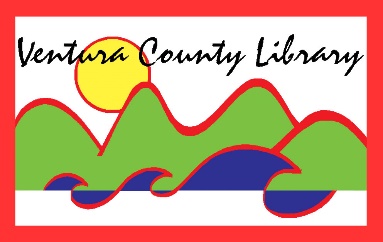 VENTURA COUNTY LIBRARY5600 Everglades St., Suite A, Ventura, CA  93003www.vencolibrary.orgFOR IMMEDIATE RELEASE
June 11, 2020SUBJECT:	Ventura County Library is pleased to announce the 2020 Summer Reading ProgramCONTACT:	Nancy Schram, Ventura County Library Director, (805) 256-8535
Molly Krill, Youth Services Manager, (805) 218-3592 DATE:	June 2 through August 1, 2020Ventura County Library is pleased to announce the 2020 Summer Reading Program which has begun and runs through August 1, 2020.With the county’s public library branches still closed due to the COVID-19 pandemic, the 2020 Summer Reading Program (SRP2020) is taking place in the virtual environment. Children have the opportunity to read, participate in live streaming programs, win prizes, collect badges, and have fun!“The benefits of library summer reading programs are clear,” states Ventura County Library Director Nancy Schram. “The amount of time children spend reading outside of school is linked to gains in reading achievement. Children who don’t read over the summer can lose up to 2 months of learning by the time they return to school in the fall. To succeed in school and life, children and teens need ongoing opportunities to learn and practice essential skills. The public library is part of the solution.”The online Summer Reading Program schedule (for everyone) is below. Please follow Ventura County Library on social media to find the links for these events:June 16 – Summer Reading Kick-off Music Program with Craig Newton – 4pm on Facebook LiveJune 23 – Magic with Christopher T. Magician – 4pm on ZoomJune 30 – Bilingual Music with Nathalia – 4pm on Facebook Live and YouTube Live (simultaneous)July 7 – Science Experiments & Stories with ScienceTellers – 4pm on ZoomJuly 21 – Bilingual Magic with Zany Zoe – 4pm on Facebook LiveJuly 31 – “Wizard Academy" by Christopher T. Magician - 4pm on multiple platformsDance with Teresa Smith – Date and details to be announcedOjai Raptor Center – Date and details to be announcedFor SRP2020: Register at http://vclreads.readsquared.com/. For every minute read, kids earn one point. After earning 500 points, participants may choose a free book to add to their home libraries. For every 100 points accumulated, participants are automatically entered into the grand prize drawing – up to 10 chances per person. The grand prize drawing is twelve Windows 10 laptops. Winners will be notified by email and must be able to pick up prizes in person at one of the open Ventura County Library branches. ------------------Alongside our youth program we are also holding an Adult Summer Reading Challenge. Register at the same place: http://vclreads.readsquared.com/.Participants age 18 and older log the titles of books they read throughout the summer, and each entry is a chance to win a prize. Enter titles when the book is finished, be they traditional books, audiobooks, or ebooks. Adults may log up to 100 titles throughout the duration of the challenge.------------------These events are free and open to the public. Find Ventura County Library on social media at:Facebook: https://www.facebook.com/Ventura-County-Library-68759970694/ Instagram: https://www.instagram.com/vencolibrary/ YouTube: https://www.youtube.com/user/vencolibraryvideo Twitter: https://twitter.com/vencolibrary Ventura County Library would like to thank the Ventura County Library Foundation, Ventura Friends of the Library, Ojai Valley Library Friends & Foundation, and the Friends of the Port Hueneme Library for their continued support.For additional information, contact Nancy Schram, Ventura County Library Director at (805) 256-8535.Ventura County Library:
Inspiring our community to explore, discover and connect.The Ventura County Library is available 24/7 at www.vencolibrary.org.Ventura County Library’s 7 locations open for Walk Up Holds Pick Up:Avenue Library, 606 North Ventura Avenue, Ventura, CA 93001E.P. Foster Library, 651 East Main Street, Ventura, CA 93001Fillmore Library, 502 2nd Street, Fillmore, CA 93015Hill Road Library, 1070 S. Hill Road, Ventura, CA 93003Oak Park Library, 899 North Kanan Road, Oak Park, CA 91377Ojai Library, 111 East Ojai Avenue, Ojai, CA 93023Ray D. Prueter Library, 510 Park Avenue, Port Hueneme, CA 93041###If you would prefer not to receive these event notices in the future, simply reply to this email
with UNSUBSCRIBE in the subject line.